DO’s, DONT’s, and FAQ’sDO’sContact Bushnell GolfPrimary Contact: Your store’s Bushnell Golf Sales RepSecondary Contact: Bushnell Dealer Customer Service (1-800-221-9035)If the laser will not turn on, confirm that it doesn’t need a new battery. (Bushnell Golf recommends Energizer or Duracell)If the claim is the unit is not providing accurate distances, confirm the unit is in yards & not in meters.If GPS Watch is “locked up” hold all four corner buttons until the screen powers off to reboot the watch. If GPS Watch will not charge, wipe charging contacts clean with an ammonia-based glass cleaner such as Windex. DONT’sTake back/Request an RA for an out of date unit (Tour V2, Tour V3, or Tour Z6 rangefinders or Neo-XS and Neo iON watches, Hybrids, V4’s)Take back/Request an RA for a unit with visible damage (cracked housing for example)Take back/Request an RA for a non-waterproof unit (any model except Pro XE) that has water damage 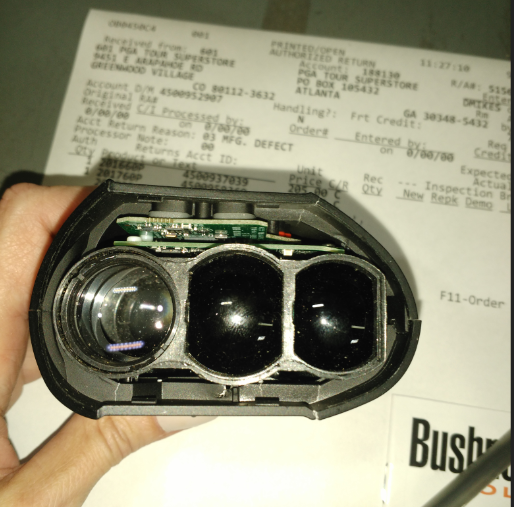 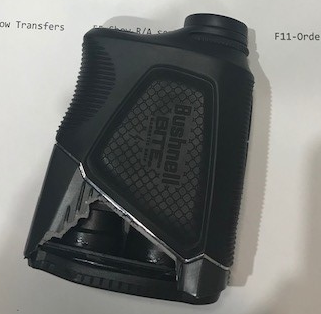 